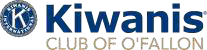 INSTRUCTIONS FOR STUDENTSThank you for your interest in the O’Fallon Kiwanis Scholarship!The O’Fallon Kiwanis Club wants to assist students interested in serving the community and affecting the businesses in the area.Scholarships will be awarded to area high school seniors who are continuing their education by attending a school that offers a degree or technical certification.The vocation/technical training would render a certification in a field such as auto mechanics, carpentry, welding, dental assistant, cosmetology, HVAC, EMT, law enforcement or similar fields.The $500 scholarship award winners will have a chance to renew their scholarship for a 2nd year. Details will be given to winners.Scoring for O’Fallon Kiwanis ScholarshipScholarship recipient should be aware of the mission of the O’Fallon Kiwanis Club. Extracurricular activities such as Key Club, Community Service, Church activities, demonstrated leadership, involvement in fundraisers, and school projects will be given more consideration.In addition to filling out the application, applicants should include the following information in their scholarship application packet:List of Extracurricular Activities including but not limited to activities that include: Leadership, Community Service, Class Offices, Church Activities, Key Club activities, and honors received.Personal goal statement (not to exceed one page in length) explaining educational plan, goals, and the impact you hope to make on your community after graduationTwo letters of recommendation from school administrators, teachers, Pastors or employers explaining why they feel you are most qualified to receive the O’Fallon Kiwanis Club ScholarshipCompleted applications should be mailed to:	O’Fallon Kiwanis ClubAttn: Scholarship Committee 31 St. Lawrence DriveSt. Peters, MO 63376Applications must be postmarked no later than March 20, 2023.